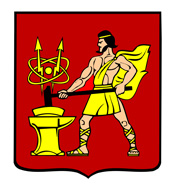 АДМИНИСТРАЦИЯ ГОРОДСКОГО ОКРУГА ЭЛЕКТРОСТАЛЬМОСКОВСКОЙ ОБЛАСТИПОСТАНОВЛЕНИЕ21.06.2021 № 472/6О внесении изменений в Порядок определения объема и условия предоставления муниципальным бюджетным учреждениям субсидий на иные цели, в отношении которых Комитет по строительству, дорожной деятельности и благоустройства Администрации городского округа Электросталь осуществляет функции и полномочия учредителяВ соответствии с Федеральным законом от 06.10.2003 № 131-ФЗ «Об общих принципах организации местного самоуправления в Российской Федерации», абзацами вторым и четвертым пункта 1 статьи 78.1 Бюджетного кодекса Российской Федерации, постановлением Правительства Российской Федерации от 22.02.2020 №203 «Об общих требованиях к нормативным правовым актам и  муниципальным правовым актам, устанавливающим порядок определения объема и условия предоставления бюджетным и автономным учреждениям субсидий на иные цели», Администрация городского округа Электросталь Московской области ПОСТАНОВЛЯЕТ:	1. Внести изменения в Порядок определения объема и условия предоставления муниципальным бюджетным учреждениям субсидий на иные цели, в отношении которых Комитет по строительству, дорожной деятельности и благоустройства Администрации городского округа Электросталь осуществляет функции и полномочия учредителя, утвержденный постановлением Администрации городского округа Электросталь Московской области от 20.02.2021 № 138/2 «Об утверждении Порядков определения объема и условий предоставления субсидий на иные цели муниципальным бюджетным и автономным учреждениям городского округа Электросталь Московской области» (с  изменениями от 05.04.2021 №283/4), дополнив пункт 1.2 раздела 1 Порядка подпунктом 12 следующего содержания:«12) на технологическое присоединение энергопринимающих устройств (в рамках муниципальной программы городского округа Электросталь Московской области «Формирование современной комфортной городской среды»).».2. Опубликовать настоящее постановление в газете «Официальный вестник» и разместить на официальном сайте городского округа Электросталь Московской области.3. Настоящее постановление вступает в силу после его официального опубликования.Контроль за выполнением настоящего постановления возложить на первого заместителя Главы Администрации городского округа Электросталь Московской области Печникову О.В.Глава городского округа                                                                                         И.Ю. Волкова